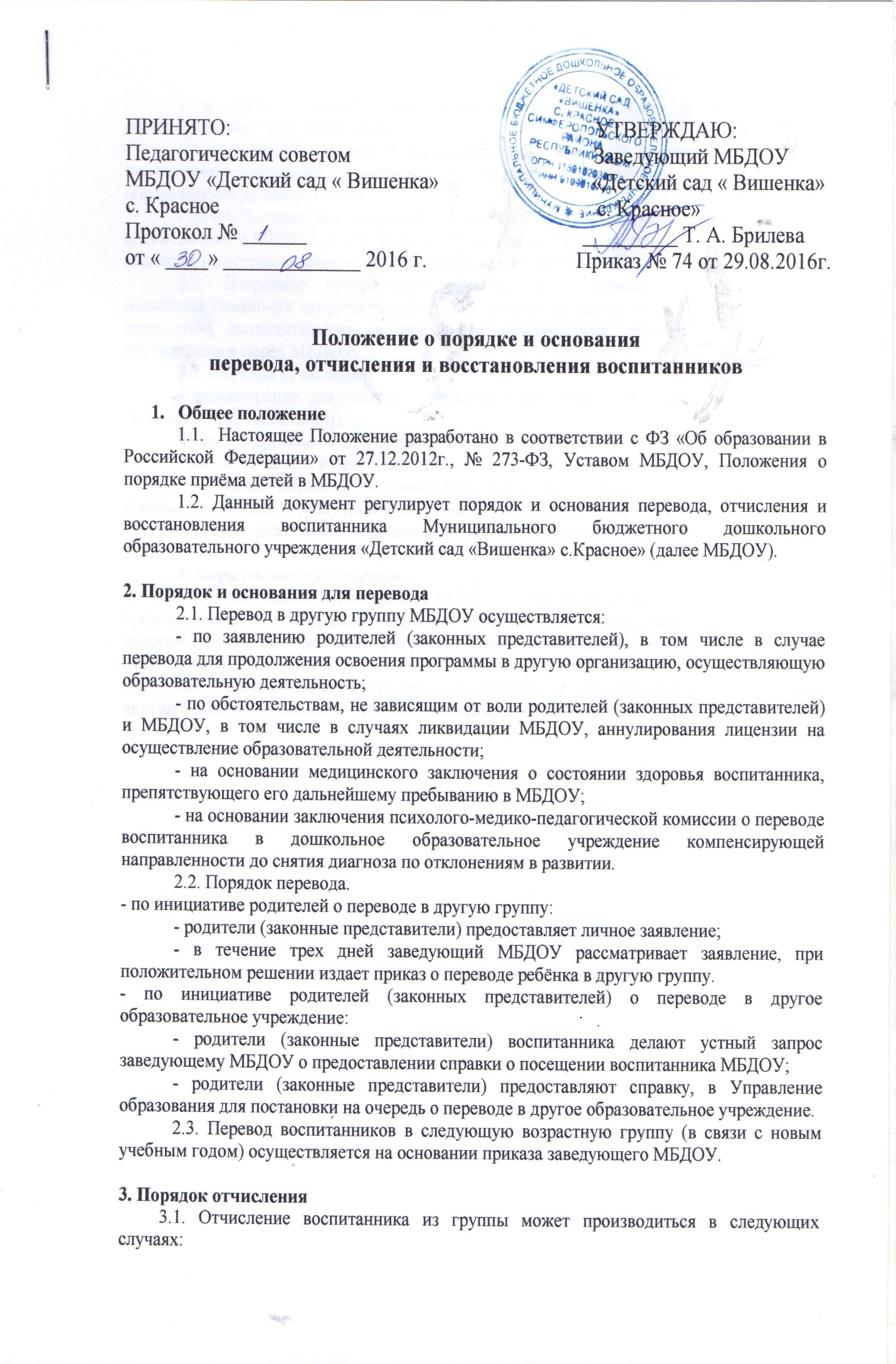 - в связи с достижением возраста для поступления в первый класс общеобразовательной организации;- по заявлению родителей (законных представителей) в случае перевода для продолжения освоения программы в другую организацию, осуществляющую образовательную деятельность;- по обстоятельствам, не зависящим от воли  родителей (законных представителей) воспитанника и МБДОУ, в том числе в случаях ликвидации организации, аннулирования лицензии на осуществление образовательной деятельности.3.2. Досрочное прекращение образовательных отношений по инициативе родителей (законных представителей) воспитанника не влечет за собой возникновение каких-либо дополнительных, в том числе материальных, обязательств указанного обучающегося перед МБДОУ. 3.3. Порядок отчисления:- рассмотрение документов – основания для отчисления (заявление родителей (законных представителей));- издание приказа об отчислении;- внесение записи в Книгу движения детей с указанием даты и места выбытия;- внесение записи в Медицинскую карту воспитанника с датой последнего пребывания в МБДОУ, отсутствия (наличия) карантина в группе;- медицинская карта передается родителям (законным представителям) лично в руки. 4. Порядок восстановления 4.1. Воспитанник, отчисленный из МБДОУ по инициативе родителей (законных представителей) до завершения освоения образовательной программы, имеет право на восстановление, по заявлению родителей (законных представителей) при наличии в МБДОУ свободных мест. 4.2. Права и обязанности, предусмотренные законодательством и локальными актами МБДОУ возникают с даты восстановления воспитанника в МБДОУ. С Положением о порядке и основанияперевода, отчисления и восстановления воспитанников    МБДОУ «Детский сад «Вишенка» с. Красное»Ознакомлены:№ п/пФ. И. О.Роспись1234567891011121314151617